Ökat stöd till boenden för ensamkommande flyktingar 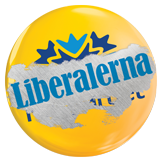 Med den kraftiga tillströmningen av ensamkommande flyktingbarn tar de skånska kommunerna ett stort ansvar för att möjliggöra ett gott mottagande. Det medför samtidigt att personalen på de olika flyktingboendena får utstå en stor arbetsbelastning framförallt kan det finnas svårigheter att hjälpa och stötta barn som behöver hjälp med att hantera krigstrauman, här måste Region Skåne hjälpa till och stötta och samarbeta med exempelvis barn och ungdomspsykiatrin. Liberalerna föreslår därför att Region Skåne så snabbt som möjligt ser till att stötta och öka hjälpen till flyktingboendena med rätt psykiatrisk kompetens från barn och ungdomspsykiatrin.  Vi befinner oss nu i den största flyktingströmningen till Sverige och Skåne sedan andra världskriget. Det ställer stora krav på vår gemensamma välfärd. Inte minst märks detta av tydligt i Skåne som tar emot flest människor på flykt. Att Sverige tar emot och hjälper så många människor som flyr krig och förtryck är något att vara stolt över men det får samtidigt konsekvenser för Region Skånes förmåga att kunna ge en god sjukvård till alla människor som kommer hit. Det gäller både på kort och lång sikt. En av de största utmaningarna är att hjälpa alla de ensamkommande flyktingbarn som behöver hjälp att hantera sina trauman. Även om statistiken är osäker på hur många av ensamkommande barnen som behöver hjälp från psykiatrin pekar siffror på att mellan 500-600 av de 6000 barnen behöver psykiatrins hjälp.  Samtidigt signalerar personal på de olika flyktingboendena runt om i Skåne dagligen om den höga arbetsbelastning som krävs för att kunna ge en god och värdig vård till alla flyktingar. Personalen gör dagligen stora insatser för att få det att gå runt. De människor som kommer hit lider ofta av krigstrauman och har blivit utsatta för tortyr. Det ställer stora krav på att Region Skåne kan hjälpa personalen på flyktingboendena med psykiatrisk kompetens. För att hjälpa dessa barn så bra som det är möjligt föreslår Liberalerna att Region Skåne så snabbt som möjligt ser till att stötta och öka det psykiatriska stödet till flyktingboendena. Med rätt psykiatrisk kompetens från barn och ungdomspsykiatrin, kan Region Skåne hjälpa den hårt pressade personalen. Region Skånes hjälp kan se olika ut. Det kan exempelvis handla om att bygga upp och inrätta mobila team som kan åka ut till de skånska kommunerna och hjälpa barnen på de olika flyktingboendena.  De mobila teamen kan även fungera som stöd till all personal som dagligen få utstå en pressad arbetssituation på de olika flyktingboendena. Det kan också handla om att inrätta fler öppenvårds och slutenvårdsplatser inom barn och ungdomspsykiatrin för att på så sätt finnas som stöd. För att denna satsning ska vara möjlig behöver Region Skåne tillföra resurser till barn och ungdomspsykiatrin och här bör det extra statsbidraget för 2016 på 182 miljoner kronor användas. När vi ser att personalen på de olika flyktingboendena inte mäktar med att ge den hjälp som krävs är det tydliga signaler på att samarbetet och samverkan med kommunerna måste förbättras. Gör vi ingenting snart så kommer det att vara förödande mot alla de människor som behöver hjälp, särskilt när det gäller människor som har gått igenom krig och förtryck. Liberalerna föreslår att Regionfullmäktige tar följande beslut:Att Region Skåne ökar det psykiatriska stödet till flyktingboendena med syfte att hjälpa ensamkommande flyktingbarn i enlighet med motionens intentioner.   För Liberalerna Gilbert Tribo (L) Gruppledare    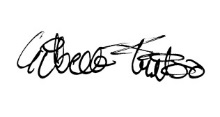 